Талон к врачу через портал Госуслуг: инструкция.Для начала нужно зарегистрироваться на портале http://gosuslugi.ruПонадобятся полис ОМС и прикрепление к поликлинике, в которую хотите записаться.Далее в «Каталоге услуг» в разделе «Мое здоровье» выбираем услугу «Запись на прием к врачу» и нажимаем туда.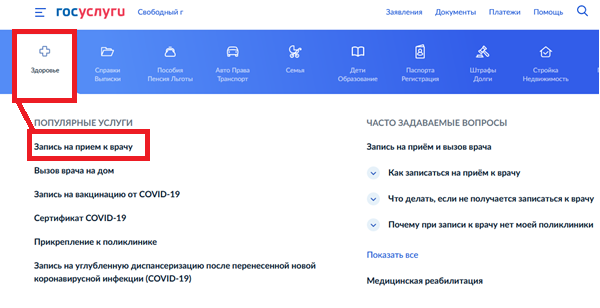 Далее у Вас откроется окно, где нужно выбрать тип получения услуги, а именно «Электронную запись» и справа нажимаем кнопку «Записаться».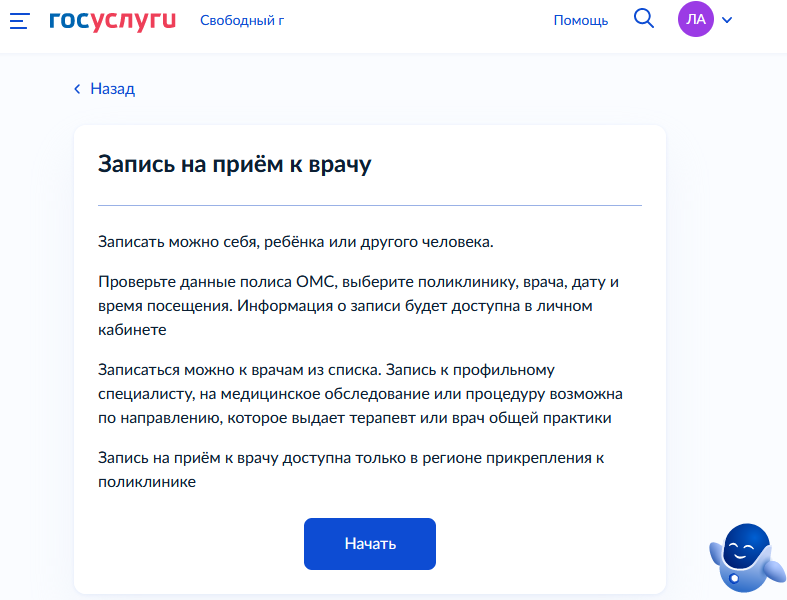 Важно! Прежде чем записываться через интернет, Вы должны прикрепиться к нужной Вам поликлинике!Для прикрепления надо выбрать поликлинику по месту регистрации или жительства.Затем требуется обратиться в регистратуру поликлиники для подачи заявления о прикреплении к медицинской организации.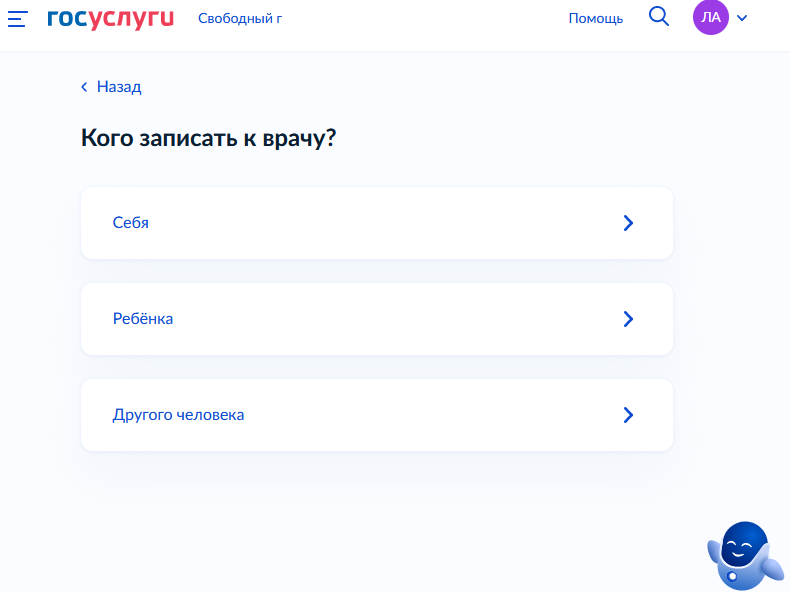 Записать можно себя, ребёнка или другого человека.Если себя, то Ваши данные уже вбиты автоматически, вам нужно проверить и подтвердить их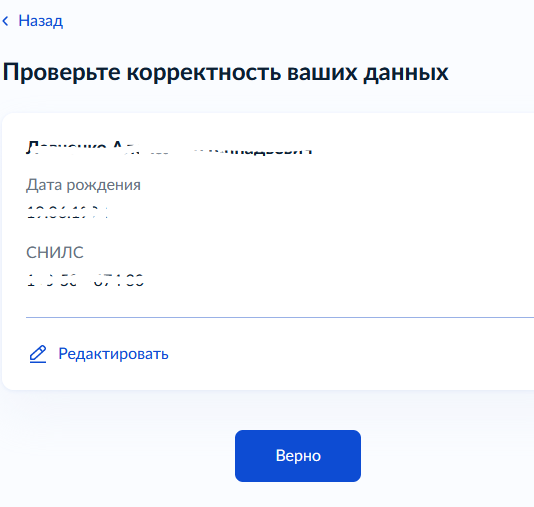 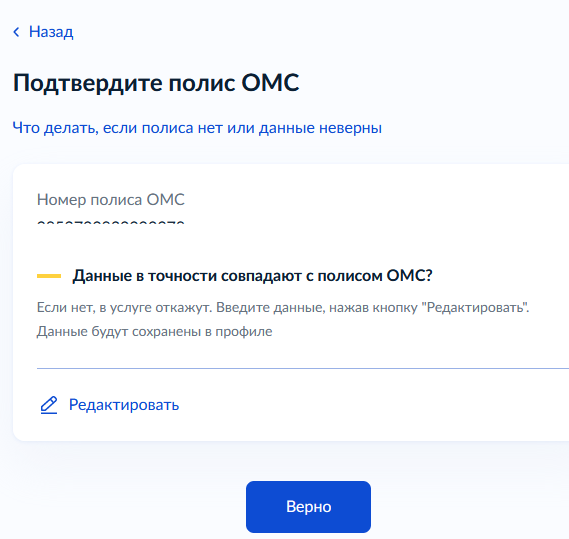 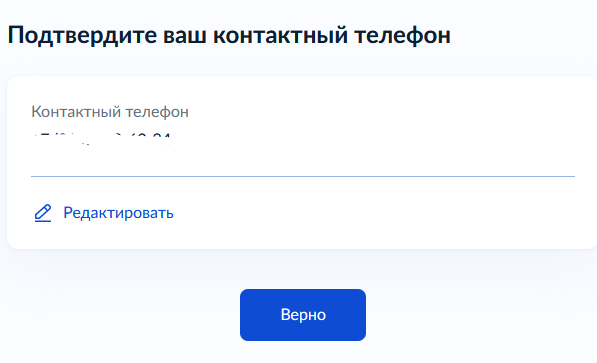 Если выбираете запись другому человеку, тогда вбиваете его данные вручную и нажимаете кнопку «Далее».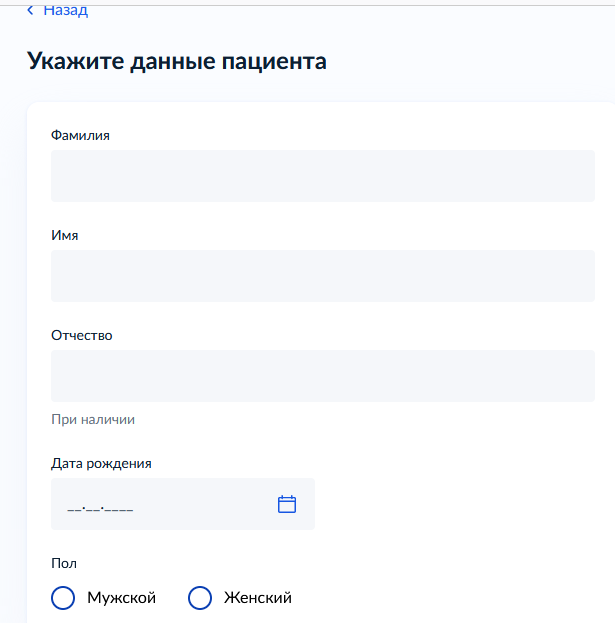 Выбираем лечебно-профилактическое учреждение. 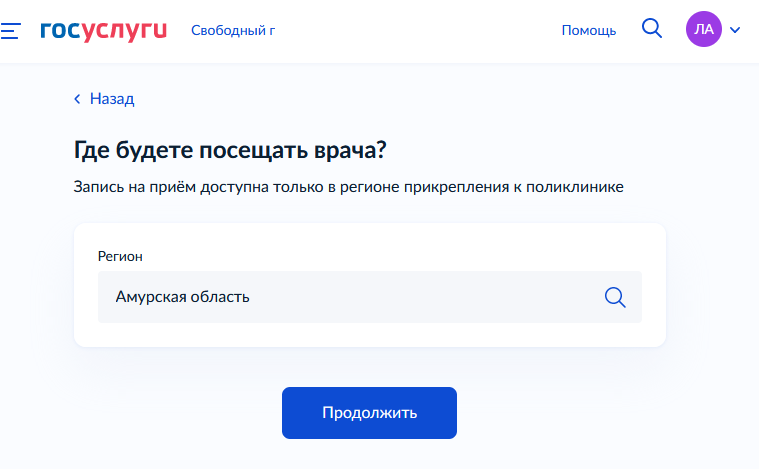 Запись на приём к врачу доступна только в регионе прикрепления к поликлинике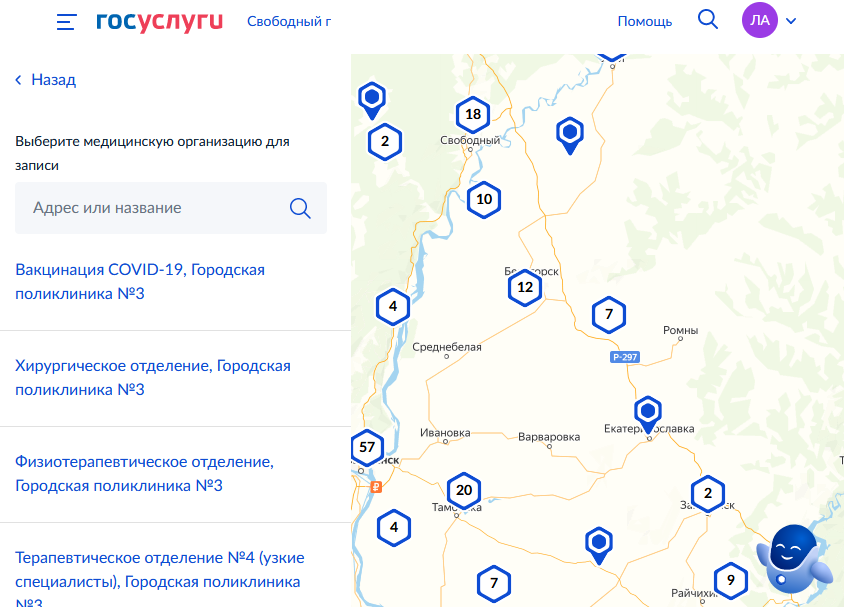 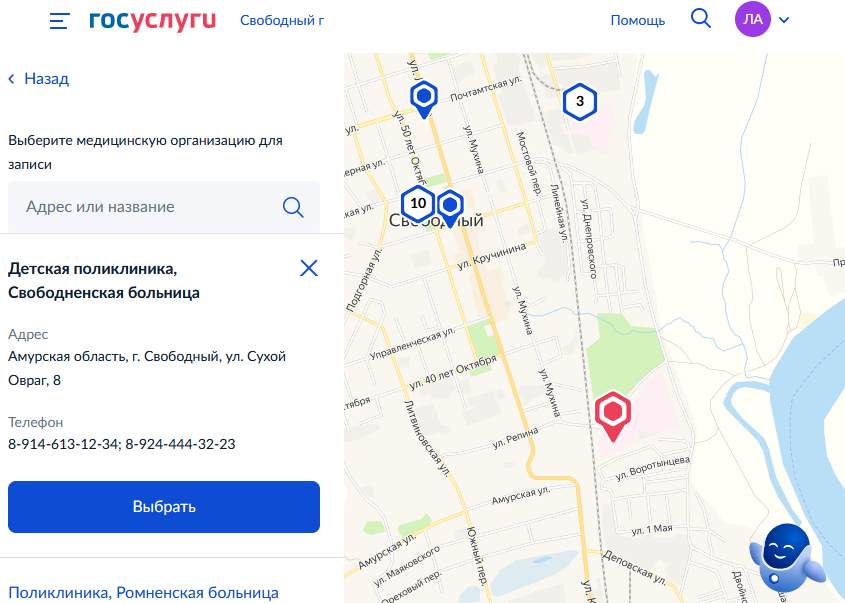 Кликаете на нужное учреждение и нажимаете «Выбрать».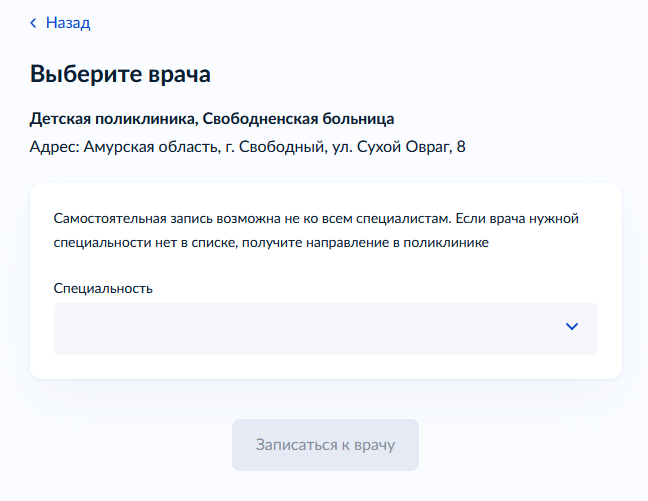 Записаться можно к врачам из списка. Запись к профильному специалисту, на медицинское обследование или процедуру возможна по направлению, которое выдает терапевт или врач общей практикиЗатем нужно выбрать дату и время посещения. Вам выдается несколько свободных для записи дней, Вы выбираете более удобный для Вас.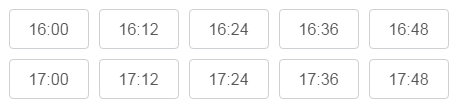 Вы записаны к врачу. На мобильный телефон, указанный при регистрации, придет смс-подтверждение записи.Также в личном кабинете можно посмотреть дату и время записи, ФИО врача, распечатать или отменить.